Приложение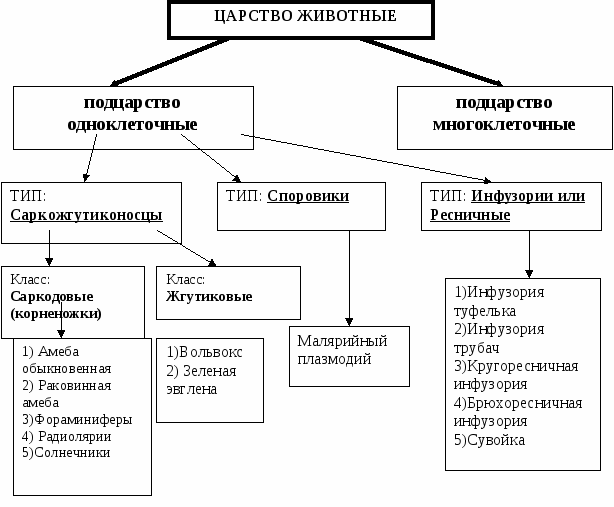 ТестОрганоидами движения амебы являются:а)жгутики, б) реснички, в) ложноножки. 2. Амебам свойственно: а) половое размножение, б) бесполое размножение, в) оба способа размножения. 3. По сравнению с инфузориями у амеб отсутствует:а) сократительная вакуоль, б) пищеварительная вакуоль, в) малое ядро, г) цитоплазма.4.Амебы переживают неблагоприятные условия среды в форме: А) споры, б) цисты, в) в обоих формах в зависимости от условий. 5. Среди представителей саркодовых паразитический образ жизни ведет: а)раковинная амеба, б) дизентерийная амеба, в) фораминифиры. 6. К какому типу относится Эвглена зеленая:А) саркодовые, б) жгутиконосцы, в) ресничные. 7. Дыхание эвглены происходит:а) постоянно, б) только на свету, в) только в темноте.8. эвглены питаются: а) только автотрофно, б) только гетеротрофно, в) используют оба способа. 9. синтез органических веществ (белков, жиров, углеводов) в организме эвглены происходит: а) и днем и ночью, б) только на свету, в) только ночью.10. Фотосинтез в хлоропластах эвглены идет: а) в темноте, б) постоянно, в) только на свету.Таблица №1. Лабораторная работаТема:  «Строение и жизнедеятельность инфузории туфельки».Цель: Сформировать умение проводить опыт по получению инфузории туфельки, закрепить умения работы с микроскопом готовить микропрепараты. Оборудование: Микроскоп, микропрепараты, чашки Петри, предметные стекла пипетки, пробирки, вата. Ход работы:Рассмотрите воду в пробирке. Видны ли в ней какие-то животные?  Чистая ли это вода? Настройте микроскоп.Приготовите микропрепарат ( на предметное стекло поместите немного ваты и каплю воды из пробирки).Рассмотрите микропрепарат в  микроскоп  при малом увеличении.  Что вы обнаружили? Передвигается ли увиденное существо? Какая у него форма? Что напоминает? Предложите название. При большом  увеличении рассмотрите строение инфузории – туфельки. Предположите, как она питается, дышит, размножается? Произошли ли какие  прогрессивные черты у инфузории – туфельки по сравнению с амебой обыкновенной.Заполните графу в сравнительной таблице.  Признаки Амеба обыкновенная Эвглена зеленая Инфузория туфелька Форма тела Органоиды движения Ядро Сократительная вакуоль Пищеварительная вакуоль Глазок Хлоропласты Способ питания Ротовое отверстие Порошица 